Lettre d’introduction auprès de commanditaires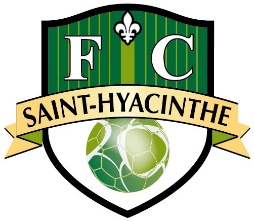 Nom :			Date :		Titre :		Adresse :		Madame, Monsieur,L’équipe XXXX est une équipe de soccer composée des meilleures joueuses de XX ans de Saint-Hyacinthe. Cette équipe évolue dans la ligue XXXX. La ligue est formée d’équipes représentant les diverses municipalités de la région (ou des régions RY, Estrie et RS).Les joueuses jouent donc un rôle d’ambassadrices de Saint-Hyacinthe, tant à l’échelle régionale qu’à l’extérieur de la région lorsqu’elles participent à divers tournois.  Nous désirons solliciter votre générosité afin d’alléger le fardeau financier des parents. Comme cette équipe sera appelée à se déplacer dans diverses régions du Québec, nous pensons qu’elle représentera dignement Saint-Hyacinthe tout en offrant une bonne visibilité à ses commanditaires.Les fonds amassés serviront à défrayer les coûts d’inscription aux tournois, à (ville) et (ville).En espérant que vous répondrez favorablement à notre demande, je vous prie d’agréer, Madame, Monsieur, mes salutations les plus distinguées.	Gérant(e) des XXXX (ex. : U15F AA) FC Saint-Hyacinthe Adresse complète# de téléphoneAdresse courrielP.S. : SVP libeller le chèque à l’ordre de ___________________________.Une facture officielle du FC Saint-Hyacinthe vous sera remise sur demande.